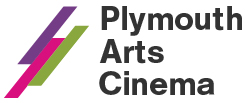 Plymouth Arts Cinema at Plymouth College of Art, Tavistock Place, Plymouth, PL4 8ATwww.plymouthartscinema.org | 01752 206114 | info@plymouthartscinema.orgMay - June 2022Where to find us Our venue is located inside Plymouth College of Art’s main campus at Tavistock Place. Go through Plymouth College of Art’s main entrance and turn right, you will face our Box Office and Café-Bar. Opening Times and How to Book
The Box Office and Café-bar open Tuesday, Thursday and Friday: 5-8.30pm; Wednesday: 1-8.30pm; Saturday: 1-8pm). You can call Box Office during these times: 01752 206114.Standard £9.00 | Matinees £7.00 | Bringing in Baby £8.50 (includes drink) | OAPs £7.75 | 25 & Under, Students, PCA Staff, Unwaged £4 | Friends 10% discount and £6 on Tuesdays. Please bring relevant ID if you are eligible for a discount.Online booking fee £1.50. Advance booking recommended.Covid-19 PrecautionsIn line with Plymouth College of Art’s policies we have brought an end to most social distancing measures unless needed but are retaining a few ongoing precautionary measures to keep everyone in our community as safe as possible.- The use of face coverings is strongly encouraged unless eating or drinking. - Please do not visit the cinema if you have any symptoms of Covid-19.- Please use the NHS Covid App if you are able to and check into our venue when you arrive.For much more detailed, up to date information, please read this page on our website before your visit: https://plymouthartscinema.org/reopeningWe have made some changes to the way we work, in order to keep our customers safe and confident to visit the cinema. Please see the full information here: https://plymouthartscentre.org/reopening/Accessibility
There is level access to Plymouth College of Art’s reception and accessible WC. There is an access lift from the reception area to the box office and cinema. The cinema features an infrared hearing loop system. There are two spaces for wheelchair users in the cinema.  
Captioned Screenings (CS) Subtitled screenings that display the dialogue as well as additional auditory information on the screen.
Relaxed Screenings (RS) All are welcome, especially those living with Autism and Dementia. To find out more, visit the dedicated Access page on our website www.plymouthartscinema.org/access or email info@plymouthartscinema.org. Tickets £4.Bringing in Baby Screenings (BIB) Sociable screenings for parents, grandparents and carers of babies under 12 months. Breastfeeding friendly, access to warm water and changing facilities, and no need to worry if baby makes a noise! Tickets £8.50 including a hot or cold drink.Become a Member Do you share our passion for independent cinema? Become a PAC Member and join our community at a level that suits you.
Supporter (£15)
Friends (£35/ £45)  
Champion (£500) 
For full details and to join, please visit: www.plymouthartscinema.org/support-us/members.

F-Rated Special Offer
Get a discount (each ticket for £7) when you book a ticket for 3 or more different F-Rated films at the same time. The F-Rating is awarded to films 1. directed by a woman and/or 2. written by a woman.___________________________________________________________________________The Audition (15) F-RatedFriday 29 April – Thursday 5 MayFri 29, 6pm
Tue 3, 8.30pm
Wed 4, 8.30pm
Thu 5, 6pmDir. Ina Wesse, Germany/France, 2020, 99 mins, subtitled. Cast. Nina Hoss, Simon Abkarian, Ilja Monti.Alexander, a serious, young teenager, auditions at a prestigious Berlin music school. The vote is split, but Anna Bronsky stands up for him, insisting she can train him. Her obsessive quest begins to draw out of him the unique sound she believes he possessed in his audition. But when Alexander does not respond well to her increasingly strict and regimented approach, and with her personal life in freefall, Anna is pushed over the edge.The Outfit (15)Friday 29 April – Thursday 5 MayFri 29, 8.30pm
Tue 3, 6pm
Wed 4, 2.30pm & 6pm (Captioned)
Thu 5, 8.30pmDir. Graham Moore, US, 2022, 106 mins. Cast. Mark Rylance, Zoey Deutch, Johnny Flynn.Mark Rylance stars in Graham Moore’s (Oscar-winning screenwriter of The Imitation Game) directorial debut; a coolly refined suspense thriller screened to acclaim at the recent Berlinale.1956: Former Savile Row tailor Leonard (Rylance) finds himself in Chicago after a personal tragedy. Running a small shop in a rough part of town, his beautiful bespoke suits, crafted with the utmost precision, catch the eye of the only people around who can afford them: a family of gangsters. Leonard tries to turn a blind eye to their criminality, but as they begin to take advantage of his gentle, accommodating nature, Leonard and his assistant Mable (Zoey Deutch) find themselves embroiled deeper than they could ever have imagined.Operation Mincemeat (12A)
Book EarlyFriday 6 – Thursday 12 MayFri 6, 5.45pm
Sat 7, 8pm
Tue 10, 5.30pm
Wed 11, 2.30pm & 8.15pm (Captioned)
Thu 12, 5.45pmDir. John Madden, UK, 2021, 128 mins. Cast. Colin Firth, Matthew Macfadyen, Kelly Macdonald, Penelope Wilton.Based on Ben Macintyre’s bestselling book, it sets its scene in 1943, with the Allies determined to break Hitler’s grip on Europe and launch an all-out assault on occupied Sicily. Knowing they must misdirect the Nazis from their true intent-ions, two brilliant naval intelligence offers, Ewen Montagu and Charles Cholmondeley conceive of a truly inspired, if potentially farcical plan to lead their foe astray - centred on the most unlikely of secret agents: a dead man.This is the stranger-than-fiction story of the bizarre and critical military deception that arguably helped the Allies liberate wartime Sicily.Red Rocket (18)Friday 6 – Wednesday 11 MayFri 6, 8.30pm
Sat 7, 5.15pm
Tue 10, 8.15pm (Captioned)
Wed 11, 5.30pmDir. Sean Baker, US, 2021, 130 mins. Cast. Simon Rex, Bree Elrod, Suzanna Son.After his con-man charisma and haphazard hustle runs dry, former adult film actor Mikey Saber returns to the small community of his Texan hometown in a meanderingly botched attempt to scam his way back into money. The audacious new film from writer-director Sean Baker (The Florida Project, Tangerine) is a darkly funny and humane portrait of a uniquely American hustler. In addition to exploring the stigma that still surrounds the adult entertainment industry, Red Rocket becomes a blackly comic drama examining trust and its abuse, exploitation and opportunity, with any distinction between the two blurred by the propulsive turbulence of Mikey’s character.Adventure Film ClubThe Wall of Shadows (tbc) F-RatedSaturday 7 – Thursday 12 MaySat 7, 2.30pm
Thu 12, 8.30pmDir. Eliza Kubarska, Poland/Germany, 2020, 94 mins, subtitled.Director Eliza Kubarska follows a Sherpa family who must decide if they will break a cultural taboo to climb Khumbakarna, the most sacred of their mountains. According to the local Kirant religion it is forbidden to climb Khumbakarna, but to the international climbing community the mountain is deemed to have a summit more challenging than Everest’s. When asked by a Western expedition, including Marcin Tomaszewski, one of Poland’s most well-known climbers, and the Russian alpinists Dmitry Golovchenko and Sergey Nilov, to lead their party, the family faces a dilemma driven by the need to earn money for the education of their son, who wishes to become a doctor. The film follows the expedition, as the family negotiate the dangerous climb, uncertain conditions, and their devotion to their religion.Downton Abbey: A New Era (PG)
Book EarlyFriday 13 – Thursday 19 MayFri 13, 6pm
Sat 14, 2.30pm & 8pm
Tue 17, 6pm
Wed 18, 11 (BIB) & 8.15pm (Captioned)
Thu 19, 8.15pmDir. Julian Fellowes, UK, 2021, 125 mins. Cast. Maggie Smith, Michelle Dockery, Elizabeth McGovern, Hugh Bonneville, Dominic West.From award-winning creator Julian Fellowes comes the film the fans have been waiting for. The much-anticipated cinematic return of the Crawley family reunites the beloved cast as they go on a grand journey to the South of France to uncover the mystery of the Dowager Countess’ newly inherited villa.Playground (15) F-RatedFriday 13 – Wednesday 18 MayFri 13, 8.30pm
Sat 14, 5.30pm
Tue 17, 8.30pm
Wed 18, 2.30pm & 6pmDir. Laura Wandel, Belgium, 2021, 72 mins, subtitled. Cast. Maya Vanderbeque, Gunter Duret, Karim Leklou, Laura Verlinden.Writer-director Laura Wandel’s extraordinary debut has won multiple awards including the Un Certain Regard FIPRESCI Prize at Cannes. Anxious seven-year-old Nora must go back to school despite longing to stay with her dad. But although Nora’s the one who purportedly needs looking after, she soon becomes responsible for her older brother, Abel, who’s being bullied by the other kids. Intimately immersing you in the lives of its brilliantly naturalistic young performers over its brief 72-minute runtime, this is bold, lucid and gripping calling card for Wandel.From the Box: Breaking the Mould F-RatedThursday 19 May, 6pmIntroduced by Stacey Anderson, Media Archivist at The Box, Plymouth and Anna Navas, Director of PAC.A selection of archive films from the collection at The Box, Plymouth to coincide with the current exhibition, Breaking the Mould: Sculpture by Women since 1945.Happening (15) F-Rated	Friday 20 – Thursday 26 MayFri 20, 6pm
Sat 21, 2.30pm & 8pm
Tue 24, 6pm
Wed 25, 8.30pm
Thu 26, 6pmDir. Audrey Diwan, France, 2021, 99 mins, subtitled. Cast. Anamaria Vartolomei, Kacey Mottet Klein, Sandrine Bonnaire, Louise Orry-Diquero.Audrey Diwan’s outstanding Venice Golden Lion winner could not be more timely or urgent. Based on Anne Ernaux’s memoir, it stars Anamaria Vartolomei as Anne, a French literature student at Angouleme University in the early 1960s. When she falls pregnant, her plans and hopes for the future are thrown into disarray. Abortion is illegal in France, and Anne considers pregnancy “that illness that turns French women into housewives”. Family and close friends are of little help and as the weeks pass Anne is faced with the awful prospect of having to take drastic action of her own.True Things (15)Friday 20 – Thursday 26 MayFri 20, 8.30pm
Sat 21, 5.30pm
Tue 24, 8.30pm
Wed 25, 2.30pm & 6pm
Thu 26, 8.30pmDir. Harry Wotliff. UK, 2021, 102 mins. Cast. Ruth Wilson, Tom Burke, Hailey Squires.Kate (Wilson) is living a dull life in a grim job in a drab seaside town, until one day a charismatic, swaggering stranger (Burke) arrives at her desk and entices her into a passionate sexual encounter. Awakened by this risky meeting, Kate finds herself inexplicably drawn to this mysterious new man, but where will her infatuation lead her? Deftly exploring the fine line between infatuation and obsession, and the destructive power dynamics of a toxic relationship this is a faithful adaptation of Deborah Kay Davies’ novel.Wild Men (15)Friday 27 May – Thursday 2 JuneFri 27, 6pm
Sat 28, 2.30pm & 8pm
Tue 31, 6pm
Wed 1, 8.30pm
Thu 2, 8.30pmDir. Thomas Daneskov, Denmark, 2021, 102 mins, subtitled. Cast. Rasmus Bjerg, Zaki Youssef, Sofie Grabol, Bjorn Sundquist.In a desperate attempt to cure his midlife crisis, Martin has fled his family to live high up in the Norwegian mountains. Hunting and gathering like his ancestors did thousands of years ago before supermarkets and smartphones ruined everything (though he still uses both). But Martin’s self-actualisation project is turned upside down when he meets Musa, a drug runner, lost deep in the woods, injured and bleeding after a car accident. The odd couple must join forces, as they are chased through the wilderness by the local chief of police, Musa’s rivals and Martin’s rather irritated wife. A sharply observed, drolly amusing comedy of errors with a madcap narrative, blending deadpan wit and outbursts of violence to great effect.Three Floors (18)Friday 27 May – Wednesday 1 JuneFri 27, 8.30pm
Sat 28, 5.30pm
Tue 31, 8.30pm
Wed 1, 2.30pm & 6pmDir. Nanni Moretti, Italy, 2021, 120 mins, subtitled. Cast. Riccardo Scamarcio, Margherita Buy, Alba Rohrwacher.Three Floors follows the relationships of three families living in the same Roman three-story building. Over a ten year period, life forces the characters to deal with conflicts that affect the relationships between siblings, parents and children, husbands and wives. The choices each of them makes reflect universal moral issues and have repercussions on their lives. Filled with twists and surprises this drama from one of Italy’s finest is lively and heartfelt throughout and received an eleven-minute round of applause at Cannes.Give It a Go: Marine Park Swimming Film EventThursday 2 June, 6pmFurther details of this screening will be announced later in April. Please see the Plymouth Arts Cinema website for more details.The Innocents (tbc)
Programmer’s PickFriday 3 – Thursday 9 JuneFri 3, 5.45pm
Sat 4, 2.30pm & 8pm
Tue 7, 5.45pm
Wed 8, 8.30pm
Thu 9, 5.45pmDir. Eskil Vogt, Norway, 2021, 117 mins, subtitled. Cast. Rakel Lenora Flottum, Alva Brynsmo Ramstad, Sam Ashraf.During a bright Norwegian summer at a nondescript housing complex, a group of young children become friends while playing in the communal playground. Nine-year-old Ida is delighted when Ben demonstrates his powers of telekinesis. Another girl, Aisha, can read minds. Soon the three of them are honing their supernatural skills, becoming more powerful as their play takes a malevolent turn.Creepy, atmospheric and with superb performances from the young cast, The Innocents levitates somewhere between the chilling Scandinavian horror of Let the Right One In, and the work of John Wyndham. This is a winning mix of arthouse and genre. Benediction (12A)Friday 3 – Thursday 9 JuneFri 3, 8.15pm 
Sat 4, 5pm
Tue 7, 8.15pm
Wed 8, 2.30pm & 5.45pm
Thu 9, 8.15pmDir. Terence Davies, UK, 2021, 137 mins. Cast. Jack Lowden, Peter Capaldi, Jeremy Irvine, Julian Sands.Known primarily today as an anti-war poet, Siegfried Sassoon’s life is rich with contradictions that make a life-spanning narrative the perfect approach. Awarded for his gallantry in World War I, he went on to fiercely oppose the war. Openly gay among the Bright Young Things in 1920s London, he nevertheless settled into heterosexual marriage and Catholicism in his later years. Played by Lowden (Dunkirk) in his youth and Peter Capaldi in his later years, director Terence Davies is characteristically commanding in building a portrait as complex as the man himself. Benediction ranks among Davies’ very best.Casablanca Beats (12A) Programmer’s PickFriday 10 – Thursday 16 JuneFri 10, 6pm
Sat 11, 8pm
Tue 14, 6pm
Wed 15, 2.30pm & 8.30pm
Thu 16, 6pmDir. Nabil Ayouch, Morocco/France, 2021, 101 mins, subtitled. Cast. Meryem Nekkach, Anas Basbousi, Nouhaila Arif, Ismail Adouab.A Morocco-set hip-hop drama, Ayouch’s film opens with the arrival of Anas (Basbousi), a new teacher at an arts centre. He immediately alienates himself from the faculty with his rebellious streak and initially irritates the students attending his hip-hop class with his criticism of their verses. But they soon rise to the challenge, improving their work and offering more probing analysis of the world around them, from social and economic deprivation to gender inequality. Showcasing talents from beatboxing to improvising to rap, the performers spill out of the classroom, with thrilling dance sequences taking place in the streets and alleyways. A celebration of a neighbourhood, its youth and their transformative creativity, Casablanca Beats is a vibrant, rousing story of self-expression, self-empowerment and the potential for social change.Men (tbc)Friday 10 – Thursday 16 JuneFri 10, 8.30pm
Sat 11, 2.30pm & 5.30pm
Tue 14, 8.30pm
Wed 15, 6pm
Thu 16, 8.30pmDir. Alex Garland, UK, 2022, 100 mins. Cast. Jessie Buckley, Rory Kinnear, Paapa Essiedu.In the aftermath of a personal tragedy, Harper retreats alone to the beautiful English countryside, hoping to find a place to heal. However, someone or something from the surrounding woods appears to be stalking her. What begins as simmering dread soon becomes a fully formed nightmare, inhabited by her darkest memories and fears in visionary filmmaker Alex Garland's (Ex Machina, Annihilation) feverish, shape-shifting new horror film.Bergman Island (tbc) F-RatedFriday 17 – Thursday 23 JuneFri 17, 8.30pm
Sat 18, 5.30pm
Tue 21, 8.30pm
Wed 22, 2.30pm & 6pm
Thu 23, 8.30pmDir. Mia Hansen-Love, France/Germany/Sweden, 2021, 113 mins. Cast. Mia Wasikowska, Tim Roth, Vicky Krieps, Ander Danielsen Lie.Bergman Island follows a couple of American filmmakers, Chris (Vicky Krieps) and Tony (Tim Roth), who retreat to the mythical Fårö island for the summer. In this wild, breathtaking landscape where Bergman lived and shot his most celebrated pieces, they hope to find inspiration for their upcoming films. As days spent separately pass by, the fascination for the island operates on Chris and souvenirs of her first love resurface. Lines between reality and fiction will then progressively blur and tear our couple even more apart.Cries and Whispers (15)
Restored ClassicSaturday 18 – Tuesday 21 JuneSat 18, 8pm
Tue 21, 6pmDir. Ingmar Bergman, Sweden, 1973, 92 mins, subtitled. Cast. Liv Ulmann, Harriet Andersson, Kari Sylwan, Ingrid Thulin.Memories, dreams and the passage of time combine in Ingmar Bergman’s visually stunning masterwork, re-released for its 50th anniversary.Sisters Maria and Karin have returned to their family’s rural manor home to tend to their dying sibling Agnes. Waiting for the inevitable, the sisters’ cold familiarity and lack of connection are thrown into sharp relief by the honest, abandoned love the family housemaid lavishes upon Agnes, and troubling memories and long-repressed feelings rise to the surface.Luzzu (tbc)Friday 17 – Wednesday 22 JuneFri 17, 6pm
Sat 18, 2.30pm
Wed 22, 8.30pmDir. Alex Camilleri, 2021, Malta, 95 mins, subtitled. Cast. Jesmark Scicluna, Frida Cauchi, Michaela Ferrugia.Jesmark, a struggling fisherman on the island of Malta, must make an agonising choice: repair his leaking Luzzu – the traditional wooden fishing boat that has been in his family for generations – or decommission it in exchange for a government pay-out. Faced with the temptation of making easy money working for a black-market fishing operation, Jesmark must reconcile his desire to preserve tradition with the need to provide for his young family. Luzzu recalls the neorealist traditions of Visconti and Rossellini, and offers a glimpse into the beauty of an island rarely portrayed in cinema.Free Film Night.Screening sponsored by the C-Care Interreg project delivered through The Resurgam Charter.Details to be announced later in April. Please see the PAC website for further details.Good Luck to you Leo Grande (tbc)Friday 24 – Wednesday 29 JuneFri 24, 6pm
Sat 25, 2.30pm (Relaxed + Captioned) & 8pm
Tue 28, 6pm
Wed 29, 11am (BIB) & 8.30pm
Wed 29, 6pm Dir. Sophie Hyde, UK, 2021, 97 mins. Cast. Emma Thompson, Daryl McCormack.Nancy Stokes doesn’t know good sex. Whatever it may be, Nancy, a retired schoolteacher, is pretty sure she has never had it, but she is determined to finally do something about that. She even has a plan: It involves an anonymous hotel room, and a young sex worker who calls himself Leo Grande. A charming, intimate comedy about genuine human connections, sex positivity, and female pleasure. McCormack shines as the witty and empathetic Leo Grande, whose chemistry with Thompson’s wonderfully complex Nancy is captured by Hyde’s tender direction. Everything Went Fine (15)Programmer’s PickFriday 24 – Wednesday 29 JuneFri 24, 8.30pm
Sat 25, 5.30pm
Tue 28, 8.30pm
Wed 29, 2.30pm & 6pm
Dir. François Ozon, France, 2021, 113 mins, subtitled. Cast. Sophie Marceau, André Dussollier, Géraldine Pailhas, Charlotte Rampling.Ozon’s highly acclaimed latest film is thoughtful, understated and beautifully performed. When 85-year-old André has a stroke, his daughter Emmanuelle hurries to see him in hospital. Sick and half-paralysed, he asks Emmanuelle to help organise the end of his life. Rather than agonising about the ethics of the situation, Ozon’s briskly unsentimental but tremendously tender film is interested more in its practical aspects. Smart, measured, and wrenching in part precisely because of its restraint, Everything Went Fine is a candid, finely wrought study of complicated family ties and the realities of assisted dying.